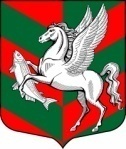 Администрация муниципального образованияСуховское сельское поселениеКировского муниципального района Ленинградской областиП О С Т А Н О В Л Е Н И Еот  12 мая 2017 года  № 72Об утверждении графика рассмотрения финансово-хозяйственной деятельности муниципального унитарного предприятия «Сухоежилкомхоз» муниципального образования Суховское сельское поселение Кировского муниципальногорайона Ленинградской области на заседании Наблюдательного  Совета по  контролю за  деятельностью по  рассмотрению итогов  работы  предприятия  за  2016 год        С целью повышения контроля за деятельностью муниципального унитарного предприятия «СухоеЖКХ», эффективности работы в соответствии с основными уставными направлениями их деятельности, ответственности руководителя за конечные результаты работы предприятия:         1. Утвердить  график рассмотрения  финансово-хозяйственной деятельности муниципального унитарного предприятия «СухоеЖКХ» на  заседании Наблюдательного  совета  (приложение).         2.   Муниципальному унитарному предприятию «СухоеЖКХ»   в  срок  до 18.05.2017 г.  представить  в администрацию муниципального образования Суховское сельское поселение Кировского муниципального района   Ленинградской области бухгалтерские  балансы (форма № 1), отчеты о прибылях  и убытках (форма № 2), форма № 5 за 2016 г.,  пояснительные  записки  с  данными  о  дебиторской  и кредиторской  задолженностях, расшифровки  задолженности  по налогам  и сборам  с указанием  сумм  пеней и  штрафов, расшифровки  использования  чистой  прибыли  по статьям.Глава администрации                                                                        О.В. БарминаПриложение                                                                                                                                                                                                                  к постановлению администрацииМО Суховское сельское поселение Кировского муниципального района Ленинградской областиот  12.05.2017 г. _ №  72Графикрассмотрения  отчетов    муниципального  унитарного предприятия «СухоеЖКХ» по итогам  работы  за  2016 год на  заседании Наблюдательного  советаСОГЛАСОВАНОСпециалист 2 категории                                               Гусева А.А.          Разослано: дело, МУП «СухоеЖКХ».№  п/пНаименование  предприятияДатаВремя1.МУП «СухоеЖКХ»18.05.2017 г.14-00